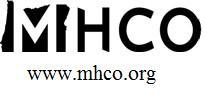 Legal Briefs with Warren Allen, LLPSet Two – July 2022 – December 2022We are grateful to continue to expand our commitment to provide the manufactured home community industry with quality, relevant information and to continue working with Warren Allen attorney Jeff Bennett. These lectures are monthly one hour Zoom seminars on topics that are vital to the management of your manufactured home community and will be held every 2nd Tuesday of the month at 01:00PM. Mark your calendars!Please fill out the registration form completely, legibly & accurately. Submit a separate form for each registrant. If training is being taken for more than one park, you must provide information for each park. If a non-member park is included, then registrants will pay non-member pricing, regardless of the status of other included parks.Registrants must be on time & complete two (2) Required courses and two (2) Elective courses for MHCO to certify the training hours to the Oregon Department of Housing and Community Services (OHCS).July 12th:  	Mediation: Compliance Strategies, From Forms to Finality (REQUIRED)August 9th:  	Fair Housing: A Crash Course in Claims Avoidance (REQUIRED)September 13th:  	Handling Harassment: Strategies for Dealing With Harassment of Landlords and Other Tenants (Elective)October 11th:	Screening Keeps Getting Harder: Keeping Up With Oregon and Federal Screening Requirements (Elective)November 8th:	Winning Court Strategies: Learn How to Win, by Learning How Not to Lose (Elective)December 13th: 		A Year in Review and a Glimpse Into the Future (Elective)The cost for participating is $160.00 for 6 one-hour lectures. Please carefully mark your calendars to attend these seminars on the 2nd Tuesday of the month at 01:00PM. These sessions will not be recorded and missed classes cannot be made up. We will send out email reminders the day before the lecture date. Please be aware that newly hired managers have 75 days to attend training if they have not already attended training.Registrant’s Name: ____________________________________________________________________________Owner: __________ Onsite Manager: __________ Offsite Manager: __________Park Name: __________________________________________________________________________________Park Physical Address: _____________________________________________________________________________________________________________________________________________________________________	(City)						(State)			(Zip)			(County)Registrant’s Phone Number: _____________________________________________________________________Registrant’s Email Address: _____________________________________________________________________Registrant’s Real Estate License Number (if applicable): ______________________________________________Payment InformationName on Card: ____________________________________ Authorized Signature: ________________________Card Billing Address: __________________________________________________________________________Credit Card #: ______________________________________________ Exp. Date: ________ CVV #: _________To secure your registration send this form and payment to: MHCO, PO Box 12709, Salem, OR, 97309Phone: 503-391-4496	Fax: 1-503-214-8100	Email: MHCOregon@gmail.com